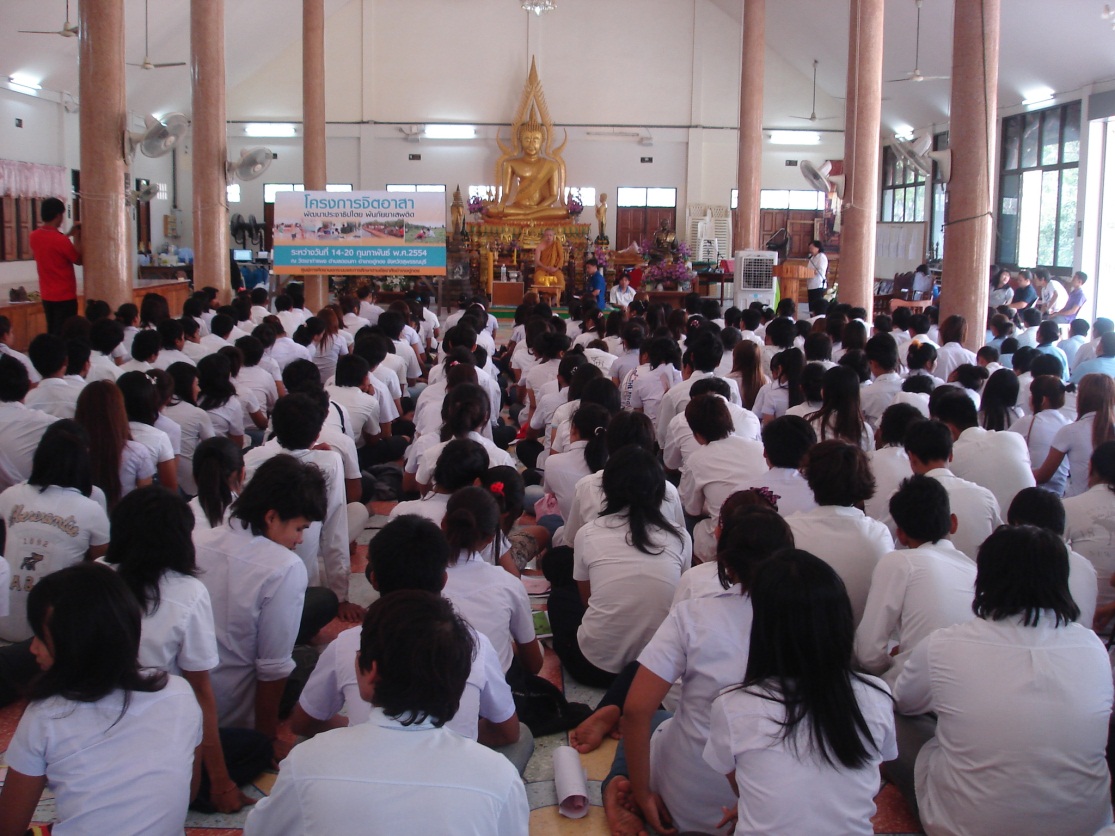 อบรมกิจกรรมจิตอาสา กศน.อู่ทอง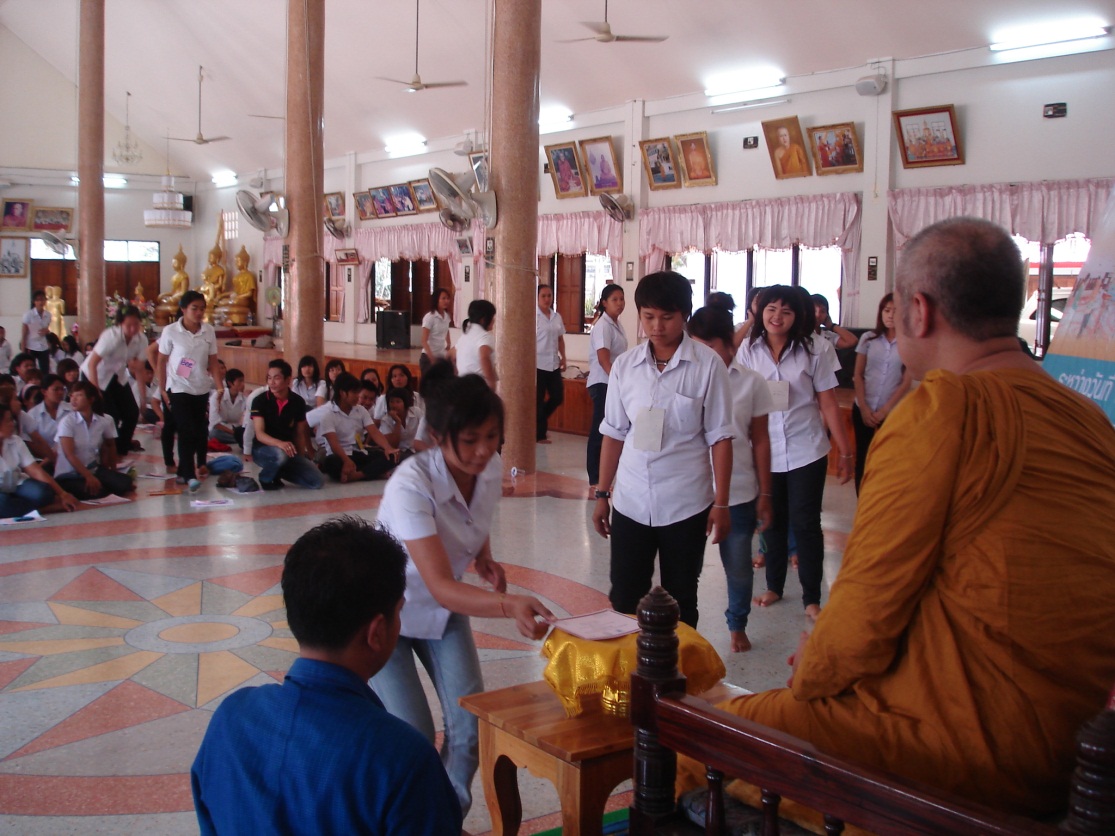 พิธีมอบใบประกาศ กศน.อู่ทอง